Муниципальное казенное дошкольное образовательное учреждение «Детский сад N25 «Тополек»Принят педагогическим советом протокол №5 от 23.07.2021	Утверждаю: Заведующий МКДOУ №5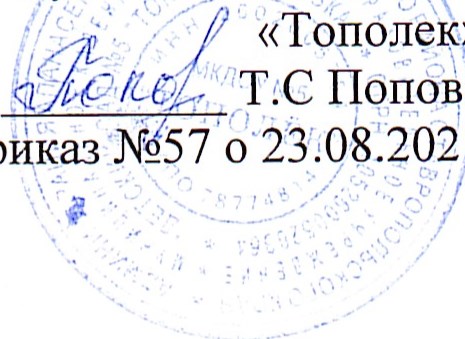 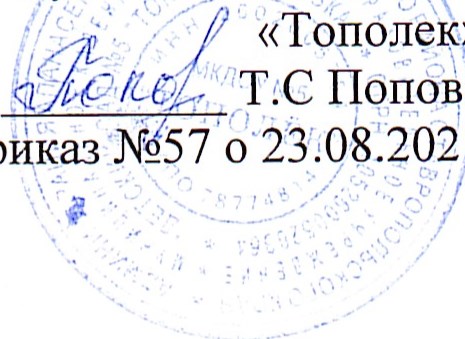 Рабочая программа воспитанияМуниципального казенного дошкольного образовательного учреждения«Детский сад №5 «Тополек» с.Киевка                                                                      с.Киевка, 2021СодержаниеОсобенности воспитательного процесса в детском саду……………с. 3Цель и задачи воспитания ...…………………………………………..с. 4Виды, формы и содержание воспитательной деятельности………...с. 5Основные направления самоанализа воспитательной работы ……..с. 8Нормативно-правовая документация ………………………………...с.10Календарный план воспитательной работы на 2021-2022 уч.г.  …....с.11Особенности воспитательного процесса в детском садуМКДОУ     № 5  «Тополёк»» образовательная деятельность осуществляется в соответствии с требованиями федерального государственного образовательного стандарта дошкольного образования, утвержденного приказом Минобрнауки России от 17.10.2013 № 1155 (далее – ФГОС ДО) и основной общеобразовательной программой. 	Воспитание - деятельность, направленная на развитие личности, создание условий для самоопределения и социализации обучающихся на основе социо-культурных, духовно-нравственных ценностей и принятых в российском обществе правил и норм поведения в интересах человека, семьи, общества и государства, формирование у обучающихся чувства патриотизма, гражданственности, уважения к памяти защитников Отечества и
подвигам Героев Отечества, закону и правопорядку, человеку труда и старшему
поколению, взаимного уважения, бережного отношения к культурному наследию и традициям многонационального народа Российской Федерации, природе и
окружающей среде. связи с этим обучение и воспитание объединяются в единый процесс, основанный на духовно-нравственных и социокультурных ценностях и,  принятых в обществе, правилах и нормах поведения в интересах человека, семьи, общества и государства. Основной целью образовательной  деятельности  МКДОУ № 5 «Тополёк»   является формирования общей культуры личности обучающихся, ценностей здорового образа жизни, развития их социальных, нравственных, эстетических, интеллектуальных, физических качеств, инициативности, самостоятельности и ответственности ребенка, формирования предпосылок учебной деятельности.Ведущей в воспитательном процессе является игровая деятельность. Игра широко используется в как самостоятельная форма работы с детьми и как эффективное средство и метод развития, воспитания и обучения в других организационных формах. Приоритет отдается творческим играм (сюжетно-ролевые, строительно-конструктивные, игры-драматизации и инсценировки, игрыэлементами труда и художественно деятельности) и игры с правилами (дидактические, интеллектуальные, подвижные, хороводные т.п.).Отдельное внимание уделяется самостоятельной деятельности воспитанников. Ее содержание и уровень зависят от возраста и опыта детей, запаса знаний, умений и навыков, уровня развития творческого воображения, самостоятельности, инициативы, организаторских способностей, а также от имеющейся материальной базы и качества педагогического руководства. Организованное проведение этой формы работы обеспечивается как непосредственным, так и опосредованным руководством со стороны воспитателя.Индивидуальная работа с детьми всех возрастов проводится в свободные часы (во время утреннего приема, прогулок и т.п.) в помещениях и на свежем воздухе. Она организуется с целью активизации пассивных воспитанников, организации дополнительных занятий с отдельными детьми, которые нуждаются в дополнительном внимании и контроле (часто болеющими, хуже усваивающими учебный материал при фронтальной работе и т.д.)Воспитательный процесс в МКДОУ №5 «Тополёк»  организуется в развивающей предметно – пространственной среде (РППС), которая образуется совокупностью природных, предметных, социальных условий и пространством собственного «Я» ребенка. РППС обогащается за счет количественного накопления материально – технической базы, улучшения качественных параметров: эстетичности, гигиеничности, комфортности, функциональной надежности и безопасности, открытости изменениям и динамичности, соответствия возрастным, половым особенностям и индивидуальным образовательным потребностям обучающихся. Воспитатели заботятся о том, чтобы дети свободно ориентировались в созданной среде, имели свободный доступ ко всем ее составляющим, умели самостоятельно действовать в ней, придерживаясь норм и правил пребывания в различных помещениях и пользования материалами, оборудованием.Приоритетным в воспитательном процессе МКДОУ № 5»Тополёк»    является физическое воспитание и развитие воспитанников. Успех этого направления зависит от правильной организации режима дня, двигательного, санитарно-гигиенического режимов, всех форм работы с детьми и других факторов. Двигательный режим в течение дня, недели определяется комплексно,соответствии с возрастом детей. Ориентировочная продолжительность ежедневной двигательной активности малышей устанавливается в следующих пределах: младший дошкольный возраст – до 3–4 часов, старший дошкольный возраст – до 4–5 часов. Оптимизация двигательного режима обеспечивается путем проведения различных подвижных, спортивных игр, упражнений, занятий физкультурой, организации детского туризма, самостоятельной двигательной деятельности и т.п.Значительное внимание в воспитании детей уделяется труду, как части нравственного становления. Воспитательная деятельность направлена на формирование эмоциональной готовности к труду, элементарных умений и навыков в различных видах труда, интереса к миру труда взрослых людей. Важным аспектом является индивидуальный и дифференцированный подходы к детской личности (учет интересов, предпочтений, способностей, усвоенных умений, личностных симпатий при постановке трудовых заданий, объединении детей в рабочие подгруппы и т.д.) и моральная мотивация детского труда.Для МКДОУ  № 5  «Тополёк»  важно интегрировать семейное и общественное дошкольное воспитание, сохранить приоритет семейного воспитания, активнее привлекать семьи к участию в образовательной деятельности. С этой целью проводятся родительские встречи, консультации, беседы и дискуссии, круглые столы, тренинги, викторины, дни открытых дверей, просмотры родителями отдельных форм работы с детьми, кружки, применяются средства наглядной пропаганды (информационные бюллетени, родительские уголки, тематические стенды, фотовыставки и др.), привлекаются родители к проведению праздников, развлечений, походов, экскурсий и др.Цель и задачи воспитанияСовременный	национальный	воспитательный	идеал	—	этовысоконравственный, творческий, компетентный гражданин России, принимающий судьбу Отечества как свою личную, осознающий ответственность за настоящее и будущее своей страны, укоренённый в духовных и культурных традициях многонационального народа Российской Федерации.Исходя из этого воспитательного идеала, а также основываясь на базовых для нашего общества ценностях (таких как семья, труд, отечество, природа, мир, знания, культура, здоровье, человек) формулируется общая цель воспитанияМКДОУ   № 5 «Тополёк» –   личностное   развитие   обучающихся, проявляющееся:в усвоении ими знаний основных норм, которые общество выработало на основе этих ценностей (то есть, в усвоении ими социально значимых знаний);в развитии их позитивных отношений к этим общественным ценностям (то есть в развитии их социально значимых отношений);в приобретении ими соответствующего этим ценностям опыта поведения, опыта применения сформированных знаний и отношений на практике (то есть в приобретении ими опыта осуществления социально значимых дел).Данная цель ориентирует педагогов не на обеспечение соответствия личности ребенка единому уровню воспитанности, а на обеспечение позитивной динамики развития его личности. В связи с этим важно сочетание усилий педагога по развитию личности ребенка и усилий самого ребенка по своему саморазвитию. Их сотрудничество, партнерские взаимоотношения являются важным фактором успеха в достижении цели.Достижению поставленной цели воспитания дошкольников будет способствовать решение следующих основных задач:развитие социальных, нравственных, физических, интеллектуальных, эстетических качеств; создание благоприятных условий для гармоничного развития каждого ребенка в соответствии с его возрастными, гендерными, индивидуальными особенностями и склонностями;формирование общей культуры личности, в том числе ценностей здорового и устойчивого образа жизни, инициативности, самостоятельности и ответственности, активной жизненной позиции;развитие способностей и творческого потенциала каждого ребенка;организация содержательного взаимодействия ребенка с другими детьми, взрослыми и окружающим миром на основе гуманистических ценностей и идеалов, прав свободного человека;воспитание патриотических чувств, любви к Родине, гордости за ее достижения на основе духовно-нравственных и социокультурных ценностей и принятых в обществе правил и норм поведения в интересах человека, семьи, общества;воспитание чувства собственного достоинства в процессе освоения разных видов социальной культуры, в том числе и многонациональной культуры народов России и мира, умения общаться с разными людьми;объединение воспитательных ресурсов семьи и дошкольной организации на основе традиционных духовно-нравственных ценностей семьи и общества; установление партнерских взаимоотношений с семьей, оказание ей психолого-педагогической поддержки, повышение компетентности родителей (законных представителей) в вопросах воспитания, развития и образования детей.Виды, формы и содержание воспитательной деятельностиПрактическая реализация цели и задач воспитания осуществляется в рамках следующих направлений (модулей) воспитательной работы МКДОУ  № 5»Тополёк» :Модуль «Творческие соревнования»Творческие соревнования позволяют провести воспитательную работу с ребенком сразу по нескольким направлениям: социально-коммуникативное развитие, умственное и эстетическое воспитание, вовлечение родителей в процесс воспитания, интеграция воспитательных усилий.Творческие соревнования способствуют художественно–эстетическому развитию ребенка, которое предполагает развитие предпосылок ценностно-смыслового восприятия произведений искусства (словесного, музыкального, изобразительного), мира природы; становление эстетического отношения к окружающему миру; формирование элементарных представлений о видах искусства; восприятие музыки, художественной литературы, фольклора; стимулирование сопереживанию персонажам художественных произведений; реализацию самостоятельной творческой деятельности детей (изобразительной,конструктивно-модельной, музыкальной и др.). Творческие соревнования стимулируют у воспитанников развитие: сенсорных способностей; чувства ритма, цвета, композиции; умения выражать в художественных образах свои творческие способности.Творческое соревнование – не просто мероприятие в стенах детского сада, это продолжение и расширение образовательного процесса, где развитие получают все участники процесса: ребенок, родитель и педагог. Родитель и ребенок учатся и приобретают опыт по взаимодействию для достижения общей цели, реализуя общие задачи. Родитель учится быть терпеливым и вдумчивым. Ребенок получает первый социальный опыт участия в конкурсном движении, а родитель учится относиться к соревнованиям серьезно, знакомясь с положениями, условиями и системой оценки.Творческие соревнования создают условия для приобретения социального опыта участия ребенка в конкурсном движении и формирование у родителей педагогической культуры по подготовке и поддержке своего ребенка в участии в конкурсах.МКДОУ № 5 «Тополёк»  организует творческие соревнования в различных формах: конкурсы, выставки, фестивали. Конкретная форма проведения творческого соревнования определяется календарным планом воспитательной работы МКДОУ №5 «Тополёк».МКДОУ№5 «Тополёк»   помогает семье подготовиться к успешному участию в конкурсе, консультирует родителей по созданию условий, мотивации, помогают в подготовке. Педагоги видят домашние условия, возможности ребенка, понимают современного родителя и его трудности и оказывают посильную помощь в развитии детей дома.Через весь процесс подготовки, организации и проведения творческих соревнования педагогический коллектив детского сада решает для себя важную задачу по воспитанию родителя и преемственности развития ребенка в семье и детском саду.Модуль « Праздники»Праздники благотворно влияют на развитие психических процессов обучающихся: памяти, внимания; создают прекрасную атмосферу для развития речи ребенка, для закрепления знаний, полученных на различных занятиях; способствуют его нравственному воспитанию, развитию социально-коммуникативных навыков.  МКДОУ № 5 «Тополёк»  организуются  частые смены видов деятельности. Для этих целей на празднике используются игры и представления. Они позволяют детям расслабиться и подвигаться.Подготовка к празднику является отличным стимулом для детей на занятиях по развитию речи и музыке. Малыши разучивают песни, стихи и танцевальные движения не просто так, а для того, чтобы потом продемонстрировать все свои умения родителям на детском утреннике, да еще получить за это подарки, которые тоже занимают не последнее место в мотивации ребенка. Таким образом, воспитатель всегда может объяснить ребенку, для чего проводится то или иное занятие и почему нужно стараться. А когда у малыша есть конкретный стимул, он и заниматься будет усерднее.Во-вторых, праздник – это возможность для родителей получить представление о том, какие у ребенка взаимоотношения с коллективом и с другими детьми.В-третьих, праздник в детском саду позволяет родителям сравнить навыки своего ребенка с умениями сверстников, и, возможно, выделить какие-то проблемные моменты, над которыми стоит поработать дома. Помимо этого педагоги могут оценить поведение ребенка в коллективе: насколько он общителен, не стесняется ли он, и достаточно ли он дисциплинирован.Педагогический коллектив в соответствии с требованиями СанПиН3.1/2.4.3598-20 по предупреждению распространения COVID-19 не приглашает родителей на праздники во всех возрастных группах, но родители являются активными участниками образовательной деятельности в онлайн – праздниках, онлайн – акциях.  МКДОУ № 5  «Тополёк» организует праздники в форме тематических мероприятий: праздник осени, новый год,   мамин праздник, День Победы, а также утренников. Конкретная форма проведения праздника определяется календарным планом воспитательной работы МКДОУ   № 5 «Тополёк» .Модуль «Фольклорные мероприятия»Фольклорные мероприятия пересекаются с праздниками, но существенно отличаются от остальных воспитательных мероприятий детского сада тем, что направлены на раскрытие социокультурных ценностей нашего народа, знакомство детей с отечественными традициями и праздниками, многообразием стран и народов мира, их обычаями.При проведении фольклорного мероприятия важно продумать его форму и сценарий. Например, это могут быть «Осенняя ярмарка»,  «Гуляние на масленицу», «Колядки», «Святки», «Праздник русской березки», «Русские посиделки». После этого выстраивается композиция, определяется очередность развития событий, кульминация мероприятия. Сценарий завершается развязкой. Конкретная форма проведения фольклорного мероприятия определяется календарным планом воспитательной работы МКДОУ   № 5  «Тополёк».Педагоги, занятые в организации фольклорного мероприятия должны учитывать важность поисковых действий и предварительной работы, построенных в каждом случае на взаимодействии и сотрудничестве взрослых и дошкольников. Например, показать ребенку историю народной игрушки (игрушки разных народов России, где их изготовляют; особенности народных деревянных, глиняных, соломенных, тряпичных игрушек и т. д.) невозможно без посещения музеев (в т.ч. виртуальных), выставок, конкурсов. Дошкольнику не обойтись без помощи взрослого при рисовании «Информационных карточек», изготовлении игрушек.основе фольклорных мероприятий лежит комплексный подход к воспитаниюразвитию дошкольников:формирование духовно-нравственных норм и ценностей;раскрепощение, снятие эмоционального напряжения;социализация, развитие коммуникативных навыков.процессе проведения фольклорного мероприятия ребенок участвует в разных видах деятельности, организованных согласно принципам природосообразности детей: игровой, музыкальной, театрализованной и коммуникативной.Основные направления самоанализа воспитательной работы      Самоанализ организуемой в МКДОУ № 5 «Тополёк»      воспитательной работы осуществляется по выбранным детским садом направлениям и проводится с целью выявления основных проблем воспитания дошкольников и последующего их решения.Самоанализ осуществляется ежегодно силами самой образовательной организации с привлечением (при необходимости и по самостоятельному решению администрации образовательной организации) внешних экспертов.Основными принципами, на основе которых осуществляется самоанализ воспитательной работы в МКДОУ  № 5 «Тополёк», являются:принцип гуманистической направленности осуществляемого анализа, ориентирующий экспертов на уважительное отношение как к обучающимся, так и к педагогам, реализующим воспитательный процесс;принцип - принцип неукоснительного соблюдения законности и прав семьи и ребенка, соблюдение конфиденциальности информации о ребенке и семье, приоритета безопасности ребенка при нахождении в образовательной организации;
- принцип психологически комфортной среды для  участников образовательных отношений;
- признание самоценности периода дошкольного детства. Построение отношений между взрослыми и детьми на основе, доверия, сотрудничества, любви, доброжелательности, уважения личности каждого ребенка;
- принцип единства и взаимосвязи основных направлений развития личностной базовой культуры с учетом целостной природы ребенка, его уникальности, индивидуального своеобразия;
-  принцип опоры на положительное в личности ребенка, вера педагогов в положительные результаты воспитания, подход к каждому ребенку с «оптимистической гипотезой»;- принцип адекватного подбора видов, форм и содержания их совместной с детьми деятельности;- принцип разделенной ответственности за результаты личностного развития воспитанников, ориентирующий экспертов на понимание того, что личностное развитие детей – это результат как социального воспитания (в котором детский сад участвует наряду с семьей и другими социальными институтами), так и стихийной социализации и саморазвития детей.         Направления анализа зависят от анализируемых объектов.Основными  объектами  анализа  организуемого  в МКДОУ    общеразвивающего вида» воспитательного процесса являются:Результаты воспитания, социализации и саморазвития дошкольников. Критерием, на основе которого осуществляется данный анализ, является динамика личностного развития обучающихся каждой группы.Осуществляется анализ воспитателями совместно со старшими воспитателями с последующим обсуждением его результатов на заседании педагогического совета МКДОУ   № 5»Тополёк».Способом получения информации о результатах воспитания, социализации и саморазвития воспитанников является педагогическое наблюдение. Внимание педагогов сосредотачивается на следующих вопросах: какие прежде существовавшие проблемы личностного развития воспитанников удалось решить за минувший учебный год; какие проблемы решить не удалось и почему; какие новые проблемы появились, над чем далее предстоит работать педагогическому коллективу.Состояние организуемой в МКДОУ №5 «Тополёк»   совместной деятельности детей и взрослых.Критерием, на основе которого осуществляется данный анализ, является наличие в детском саду комфортной и личностно развивающей совместной деятельности детей и взрослых.Осуществляется анализ заведующим и   воспитателями. Способами получения информации о состоянии организуемой в детском саду совместной деятельности детей и взрослых могут быть беседы с родителями, педагогами, при необходимости – их анкетирование. Полученные результаты обсуждаются на заседании педагогического совета МКДОУ  № 5 «Тополёк» . Особое  внимание при этом сосредотачивается на вопросах, связанных с:качеством проводимых общесадовских мероприятий;качеством совместной деятельности воспитателей и родителей;качеством проводимых экскурсий, походов;качеством организации творческих соревнований, праздников и фольклорных мероприятий.Итогом  самоанализа  организуемой  воспитательной  работы  в МКДОУ  № 5 «Тополёк» является перечень выявленных проблем, над которыми предстоит работать педагогическому коллективу.Нормативно-правовая документацияФедеральный закон от 31 июля 2020 г. № 304-ФЗ “О внесении изменений в Федеральный закон «Об образовании в Российской Федерации» по вопросам воспитания обучающихся».Основные локальные акты:Основная общеобразовательная программа дошкольного образования МКДОУ № 5 Тополёк».План работы на учебный год.Календарный учебный график.Используемые парциальные программы:Толстикова О.В., Гатченко Т.Г. Азбука безопасности на дороге. Образовательная программа по формированию навыков безопасного поведения детей дошкольного возраста в дорожно-транспортных ситуациях. –Екатеринбург: ГБОУ ДПО СО «ИРО», 2011г.Зеленова Н.Г., Осипова Л.Е. Я – ребёнок, и я имею право. – М.: «Издательство Скрипторий 2003», 2013 г.Экономическое воспитание дошкольников: формирование предпосылок финансовой грамотности. Примерная парциальная образовательная программа дошкольного образования. Для детей 5-7 лет. (Банк России, Министерство образования и науки Российской Федерации).Календарный план воспитательной работы на 2021-2022 уч.г.Праздничные мероприятия, традиции и развлеченияПЛАН ПРОВЕДЕНИЯ ФИЗКУЛЬТУРНЫХ ДОСУГОВ1Целевые ориентиры
ФГОС ДО Портрет выпускникаПредпосылки учебной деятельностиПриобретенный опытРебенок может
следовать социаль
ным нормам пове
дения и правилам
в разных видах дея
тельности, во взаимо
отношениях со взрос
лыми и сверстниками.
Ребенок может
соблюдать правила
безопасного поведе
ния и личной гигиеныДумающий
и анализирующий
Ребенок учится проявлять
инициативу в применении
своих мыслительных на
выков, проявляя при этом
творчество и критическое
мышление. Способен
решать сложные пробле
мы адекватно возрасту
и принимать обдуманные
решения.
Ребенок способен внима
тельно обдумывать свой
опыт познания, оценить
свои сильные и слабые
стороны с помощью
взрослых, которые под
держивают его успеш
ность в определенных
видах деятельностиРебенок стремится к вы
полнению социальных
норм и правил безопас
ного и здорового образа
жизни.
У ребенка сформированы
основы саморегуляции (ос
новы регулятивных УУД):
 способность и стремле
ние к принятию общих
целей и условий жиз
недеятельности;
 стремление действо
вать согласованно,
проявление живого
интереса к процессу
деятельности и ее
результату;
 проявление терпения,
настойчивости при
достижении целей;
 способность плани
ровать свою деятель
ность в сотрудничестве
со взрослым в фор
ме сорегуляции и рас
пределять обязанности
в коллективной дея
тельности;
 способность оценить
результат собственной
деятельности и готовность корректировать
свою деятельность;
 способность к планированию и взаимоконтролю в совместной игровой деятельности.Ребенок стремится
к выполнению социальных
норм и правил безопасного
и здорового образа жизниРебенок обладает
установкой положи
тельного отношения
к миру, к разным
видам труда, другим
людям и самому себе,
обладает чувством
собственного достоинства.Объективный
и непредвзятый
Ребенок понимает и ценит
национальную культуру
и гордится традициями
своей семьи и своего на
рода. Открыт для мнений,
ценностей и традиций
других людей (из других
социальных групп, национальных сообществ).
Привычен к поиску разнообразных точек зрения
и с готовностью использует этот опыт для личного
развития.Ребенок: любит свою семью,
принимает ее ценности;
 проявляет интерес
к истории своей страны,
своего края, своего на
рода и его традициям;
 имеет позитивное миро
восприятие, проявляет
оптимизм; относится положительно к себе и ближайшему окружению, проявляет заботу и внимание
к другим людям; принимает адекватную полу гендерную роль и проявляет готовность
к ее выполнению.
Ребенок способен к непредвзятости: ценит
собственную культуру
и историю, также уважительно относится к ценностям и традициям других народов.Срок проведенияПервая младшаяМладшаяМладшаяМладшаяМладшаяСтаршаяСтаршаяСтаршаяСтаршаяСтаршаяСтаршаяСтаршаяСтаршаяСтаршаяПодготовительнаяПодготовительнаяПодготовительнаяПодготовительнаяПодготовительнаяПодготовительнаяПодготовительнаяСентябрьСентябрьАдаптационный периодДень здоровьяДень здоровьяДень здоровьяДень здоровьяДень здоровьяРазвлечение «Первый праздникРазвлечение «Первый праздникРазвлечение «Первый праздникРазвлечение «Первый праздникРазвлечение «Первый праздникРазвлечение «Первый праздникРазвлечение «Первый праздникРазвлечение «Первый праздникРазвлечение «Первый праздникРазвлечение «Первый праздникРазвлечение «Первый праздникРазвлечение «Первый праздникРазвлечение «Первый праздникРазвлечение «Первый праздникРазвлечение «Первый праздникРазвлечение «Первый праздникРазвлечение «Чему учат вРазвлечение «Чему учат вРазвлечение «Чему учат вРазвлечение «Чему учат вРазвлечение «Чему учат вРазвлечение «Чему учат всентября» (01.09)сентября» (01.09)сентября» (01.09)сентября» (01.09)сентября» (01.09)сентября» (01.09)сентября» (01.09)сентября» (01.09)сентября» (01.09)школе» (01.09)школе» (01.09)школе» (01.09)школе» (01.09)школе» (01.09)школе» (01.09)школе» (01.09)День здоровьяДень здоровьяДень здоровьяДень здоровьяДень здоровьяДень здоровьяДень здоровьяДень здоровьяДень здоровьяДень здоровьяДень здоровьяДень здоровьяДень здоровьяДень здоровьяДень здоровьяДень здоровьяОктябрьОктябрьАдаптационный периодОсеннее развлечениеОсеннее развлечениеОсеннее развлечениеОсеннее развлечениеОсеннее развлечениеОсенний праздник «Сказка,Осенний праздник «Сказка,Осенний праздник «Сказка,Осенний праздник «Сказка,Осенний праздник «Сказка,Осенний праздник «Сказка,Осенний праздник «Сказка,Осенний праздник «Сказка,Осенний праздник «Сказка,Осенний праздник «Сказка,Осенний праздник «Сказка,Праздник  Праздник  Праздник  Праздник  Праздник  Праздник  «Золотая осень» (13.10)«Золотая осень» (13.10)«Золотая осень» (13.10)«Золотая осень» (13.10)«Золотая осень» (13.10)рассказанная Осенью» (16.10)рассказанная Осенью» (16.10)рассказанная Осенью» (16.10)рассказанная Осенью» (16.10)рассказанная Осенью» (16.10)рассказанная Осенью» (16.10)рассказанная Осенью» (16.10)рассказанная Осенью» (16.10)рассказанная Осенью» (16.10)рассказанная Осенью» (16.10)рассказанная Осенью» (16.10)«Осенины» (30.10)«Осенины» (30.10)«Осенины» (30.10)«Осенины» (30.10)«Осенины» (30.10)«Осенины» (30.10)НоябрьНоябрьПраздник «День НародногоПраздник «День НародногоПраздник «День НародногоПраздник «День НародногоПраздник «День НародногоПраздник «День НародногоПраздник «День НародногоПраздник «День НародногоПраздник «День НародногоПраздник «День НародногоПраздник «День НародногоПраздник «День НародногоПраздник «День НародногоПраздник «День НародногоПраздник «День НародногоПраздник «День НародногоПраздник «День НародногоЕдинства» (03.11)Единства» (03.11)Единства» (03.11)Единства» (03.11)Единства» (03.11)Единства» (03.11)Единства» (03.11)Единства» (03.11)Единства» (03.11)Единства» (03.11)Единства» (03.11)Единства» (03.11)Единства» (03.11)Единства» (03.11)Единства» (03.11)Единства» (03.11)Конкурс чтецов, посвящённыйКонкурс чтецов, посвящённыйКонкурс чтецов, посвящённыйКонкурс чтецов, посвящённыйКонкурс чтецов, посвящённыйКонкурс чтецов, посвящённыйКонкурс чтецов, посвящённыйКонкурс чтецов, посвящённыйКонкурс чтецов, посвящённыйКонкурс чтецов, посвящённыйКонкурс чтецов, посвящённыйКонкурс чтецов, посвящённыйКонкурс чтецов, посвящённыйКонкурс чтецов, посвящённыйКонкурс чтецов, посвящённыйКонкурс чтецов, посвящённыйКонкурс чтецов, посвящённыйДню Матери «Мама – нет дорожеДню Матери «Мама – нет дорожеДню Матери «Мама – нет дорожеДню Матери «Мама – нет дорожеДню Матери «Мама – нет дорожеДню Матери «Мама – нет дорожеДню Матери «Мама – нет дорожеДню Матери «Мама – нет дорожеДню Матери «Мама – нет дорожеДню Матери «Мама – нет дорожеДню Матери «Мама – нет дорожеДню Матери «Мама – нет дорожеДню Матери «Мама – нет дорожеДню Матери «Мама – нет дорожеДню Матери «Мама – нет дорожеДню Матери «Мама – нет дорожеДню Матери «Самый близкий иДню Матери «Самый близкий иДню Матери «Самый близкий иДню Матери «Самый близкий иДню Матери «Самый близкий иДню Матери «Самый близкий иДню Матери «Самый близкий ислова» (25.11)слова» (25.11)слова» (25.11)слова» (25.11)слова» (25.11)слова» (25.11)слова» (25.11)слова» (25.11)слова» (25.11)родной человек – мама!» (26.11)родной человек – мама!» (26.11)родной человек – мама!» (26.11)родной человек – мама!» (26.11)родной человек – мама!» (26.11)родной человек – мама!» (26.11)родной человек – мама!» (26.11)ДекабрьДекабрьНовогодний праздникНовогодний праздникНовогодний праздникНовогодний праздникНовогодний праздникНовогодний праздникНовогодний карнавалНовогодний карнавалНовогодний карнавалНовогодний карнавалНовогодний карнавалНовогодний карнавалНовогодний карнавалНовогодний карнавалНовогодний карнавалНовогодний карнавалНовогодний карнавалЧас мужества «Живая Память»,Час мужества «Живая Память»,Час мужества «Живая Память»,Час мужества «Живая Память»,Час мужества «Живая Память»,Час мужества «Живая Память»,«Зимняя сказка»«Новогодние сюрпризы»«Новогодние сюрпризы»«Новогодние сюрпризы»«Новогодние сюрпризы»«Новогодние сюрпризы»(29.12)(29.12)(29.12)(29.12)(29.12)(29.12)(29.12)(29.12)(29.12)(29.12)посвящённый Дню Неизвестногопосвящённый Дню Неизвестногопосвящённый Дню Неизвестногопосвящённый Дню Неизвестногопосвящённый Дню Неизвестногопосвящённый Дню Неизвестногопосвящённый Дню Неизвестного(24.12)(24.12)(25.12)(25.12)(25.12)(25.12)Солдата (02.12)Солдата (02.12)Солдата (02.12)Солдата (02.12)Солдата (02.12)Солдата (02.12)Солдата (02.12)Новогодний карнавалНовогодний карнавалНовогодний карнавалНовогодний карнавалНовогодний карнавалНовогодний карнавалНовогодний карнавал(30.12)(30.12)(30.12)(30.12)(30.12)(30.12)(30.12)(30.12)ЯнварьЯнварьЛитературно-музыкальнаяЛитературно-музыкальнаяЛитературно-музыкальнаяЛитературно-музыкальнаяЛитературно-музыкальнаяЛитературно-музыкальнаяЛитературно-музыкальнаяЛитературно-музыкальнаяЛитературно-музыкальнаяЛитературно-музыкальнаяЛитературно-музыкальнаяЛитературно-музыкальнаяЛитературно-музыкальнаяЛитературно-музыкальнаяЛитературно-музыкальнаяЛитературно-музыкальнаяЛитературно-музыкальнаягостиная «Несовместимы дети игостиная «Несовместимы дети игостиная «Несовместимы дети игостиная «Несовместимы дети игостиная «Несовместимы дети игостиная «Несовместимы дети игостиная «Несовместимы дети игостиная «Несовместимы дети игостиная «Несовместимы дети игостиная «Несовместимы дети игостиная «Несовместимы дети игостиная «Несовместимы дети игостиная «Несовместимы дети игостиная «Несовместимы дети игостиная «Несовместимы дети игостиная «Несовместимы дети игостиная «Несовместимы дети игостиная «Несовместимы дети игостиная «Несовместимы дети игостиная «Несовместимы дети игостиная «Несовместимы дети игостиная «Несовместимы дети игостиная «Несовместимы дети ивойна» (26.01)война» (26.01)война» (26.01)война» (26.01)война» (26.01)война» (26.01)война» (26.01)война» (26.01)война» (26.01)война» (27.01)война» (27.01)война» (27.01)война» (27.01)война» (27.01)война» (27.01)война» (27.01)ФевральФевраль«Зарничка»«Зарничка»«Зарничка»«Зарничка»«Зарничка»«Зарничка»«Зарничка»«Зарничка»«Зарничка»«Зарничка»«Зарничка»«Зарничка»«Зарничка»«Зарничка»«Зарничка»«Зарничка»«Зарничка»«Зарничка»«Зарничка»«Зарничка»«Зарничка»«Зарничка»МартМартРазвлечение «Мамочка, милая, мама моя!»    Праздник «Подарочки для    Праздник «Подарочки для    Праздник «Подарочки для    Праздник «Подарочки для    Праздник «Подарочки дляПраздник «Отважных пап и красивых мам»Праздник «Отважных пап и красивых мам»Праздник «Отважных пап и красивых мам»Праздник «Отважных пап и красивых мам»Праздник «Отважных пап и красивых мам»Праздник «Отважных пап и красивых мам»Праздник «Отважных пап и красивых мам»Праздник «Отважных пап и красивых мам»Праздник «Отважных пап и красивых мам»Праздник «Отважных пап и красивых мам»Праздник «Отважных пап и красивых мам»Праздник «Отважных пап и красивых мам»Праздник «Отважных пап и красивых мам»Праздник «Отважных пап и красивых мам»Праздник «Отважных пап и красивых мам»Праздник «Отважных пап и красивых мам»Праздник «Отважных пап и красивых мам» (02.03)мамочки» (02.03)мамочки» (02.03)мамочки» (02.03)мамочки» (02.03)мамочки» (02.03)(04.03)(04.03)(04.03)(04.03)(04.03)(04.03)(04.03)(04.03)(04.03)(04.03)(04.03)(05.03)(05.03)(05.03)(05.03)(05.03)(05.03)(05.03)АпрельАпрельРазвлечениеРазвлечение «СолнышкоРазвлечение «СолнышкоРазвлечение «СолнышкоРазвлечение «СолнышкоРазвлечение «СолнышкоРазвлечение  «Мы –Развлечение  «Мы –Развлечение  «Мы –Развлечение  «Мы –Развлечение  «Мы –Развлечение  «Мы –Развлечение  «Мы –Развлечение  «Мы –Развлечение  «Мы –Развлечение  «Мы –Развлечение «Если оченьРазвлечение «Если оченьРазвлечение «Если оченьРазвлечение «Если оченьРазвлечение «Если оченьРазвлечение «Если оченьРазвлечение «Если очень«Разноцветные лучикилучистое»лучистое»лучистое»лучистое»лучистое»космонавты» (13.04)космонавты» (13.04)космонавты» (13.04)космонавты» (13.04)космонавты» (13.04)космонавты» (13.04)космонавты» (13.04)космонавты» (13.04)космонавты» (13.04)космонавты» (13.04)захотеть – можно в космосзахотеть – можно в космосзахотеть – можно в космосзахотеть – можно в космосзахотеть – можно в космосзахотеть – можно в космосВесны» (14.04)(14.04)(14.04)(14.04)(14.04)Праздник «ВесенняяПраздник «ВесенняяПраздник «ВесенняяПраздник «ВесенняяПраздник «ВесенняяПраздник «ВесенняяПраздник «ВесенняяПраздник «ВесенняяПраздник «ВесенняяПраздник «Весенняяполететь» (12.04)полететь» (12.04)полететь» (12.04)полететь» (12.04)полететь» (12.04)полететь» (12.04)капель» (20.04)капель» (20.04)капель» (20.04)капель» (20.04)капель» (20.04)капель» (20.04)капель» (20.04)капель» (20.04)капель» (20.04)капель» (20.04)капель» (20.04)капель» (20.04)капель» (20.04)капель» (20.04)капель» (20.04)капель» (20.04)капель» (20.04)капель» (20.04)Праздник «Краски Весны»Праздник «Краски Весны»Праздник «Краски Весны»Праздник «Краски Весны»Праздник «Краски Весны»Праздник «Краски Весны»Праздник «Краски Весны»(21.04)(21.04)(21.04)(21.04)(21.04)(21.04)(21.04)МайМайПраздник «МыПраздник «МыПраздник «МыПраздник «МыПраздник «МыПраздник «МыПраздник «МыПраздник «МыПраздник «МыПраздник «День Победы Праздник «День Победы Праздник «День Победы Праздник «День Победы Праздник «День Победы Праздник «День Победы Праздник «День Победы помним про войну (06.05)помним про войну (06.05)помним про войну (06.05)помним про войну (06.05)помним про войну (06.05)помним про войну (06.05)помним про войну (06.05)помним про войну (06.05)помним про войну (06.05)помним про войну (06.05)(07.05)(07.05)(07.05)(07.05)(07.05)(07.05)(07.05)Праздник  Спорта и здоровьяПраздник  Спорта и здоровьяПраздник  Спорта и здоровьяПраздник  Спорта и здоровьяПраздник  Спорта и здоровьяПраздник  Спорта и здоровьяПраздник  Спорта и здоровьяВыпускной Выпускной Выпускной Выпускной Выпускной Выпускной Выпускной МесяцГруппаТема досугаСентябрьМладшая группа«Мой веселый, звонкий мяч»Старшая группа«День знаний»Подготовительная к«День знаний»школе группаОктябрьМладшая группаРазвлечение «Загадки с овощной грядки».Старшая группа«День здоровья»Подготовительная к«День здоровья»школе группаНоябрьМладшая группа«Дорожка здоровья»Старшая группа«День бегуна, скакуна, прыгуна»Подготовительная к«День бегуна, скакуна, прыгуна».школе группаДекабрьМладшая группа«Хорошо зимой в саду!Старшая группа«Зимние старты с Дедом Морозом!»Подготовительная к«Зимние забавы»»школе группаЯнварьМладшая группа«Встреча со Снеговиком»Старшая группаСпортивный праздник «Зимняяолимпиада».Подготовительная кСпортивный праздник «Зимняя олимпиада».школе группаФевральМладшая группаФизкультурный досуг «Летчики, танкисты»Старшая группаВоенно-патриотическая игра «Зарничка»Подготовительная кВоенно-патриотическая игра «Зарничка»школе группаМартМладшая группа«Масленица»Старшая группа«Масленица»Подготовительная к«Масленица»школе группаМадшая группа«Ловкие, быстрые, сильные!»Старшая группа«Добрым смехом смеются дети!»Подготовительная к«Добрым смехом смеются дети!»школе группаМайМладшая группа«Все любят цирк!»Старшая группаВесенний кросс на стадионе  Подготовительная к«Дружная семья»  школе группа